Областное бюджетное общеобразовательное учреждение«Школа-интернат № 2 им. Г.А. Карманова» г. КурскаКонспект индивидуального логопедического занятия по теме: «Дифференциация звуков [м]-[м']. Лексическая тема «Овощи и фрукты»»для старшего дошкольника с тяжелым нарушением речиРазработала учитель-логопедНечипоренко Н.М. Курск 2020Цель занятия: дифференцировать звуки [м]-[м'] по твердости-мягкости в словах, дифференцировать фрукты и овощи, используя доступные для ребенка вербальные и зрительно-жестовые коммуникативные возможности.Задачи занятия:Образовательные:- закрепление правильной (приближенной) артикуляции звуков [м]-[м'];- дифференциация звуков [м]-[м'] в словах;- активизация и расширение активного и пассивного словаря по теме «Овощи и фрукты»;- дифференциация овощей и фруктов;Коррекционно-развивающие:- развитие артикуляционной и ручной моторики;- развитие речевого дыхания и голоса;- развитие фонематических процессов;- развитие внимания, памяти, мышления.Воспитательные:- воспитание познавательного интереса к лексическим темам «Овощи», «Фрукты»;- воспитание бережного отношения к родному языку.- воспитание желания к пользованию активной речью. Оборудование: зеркало; картинка с изображением сказочного леса; игрушечные бегемот, лягушка, слон; искусственный цветок; карточки для работы с силой голоса; схематическая опора для определения сравнительной фонетической характеристики звуков [м]-[м']; картинки-изображения гномов «Макса» и «Микса»; кристаллы-картинки с изображением предметов, в названии которых имеются звуки [м]-[м']; пластмассовые кристаллы; муляжи овощей и фруктов в мешочке; картинки с изображением сада и огорода; 2 пустые корзинки. (Приложение 1)Хронометраж занятия:Вводная часть – 7 минут.Основная часть – 11 минут;Заключительная часть – 2 мин.Ход занятияПриложение 1 1.Картинка с изображением сказочного леса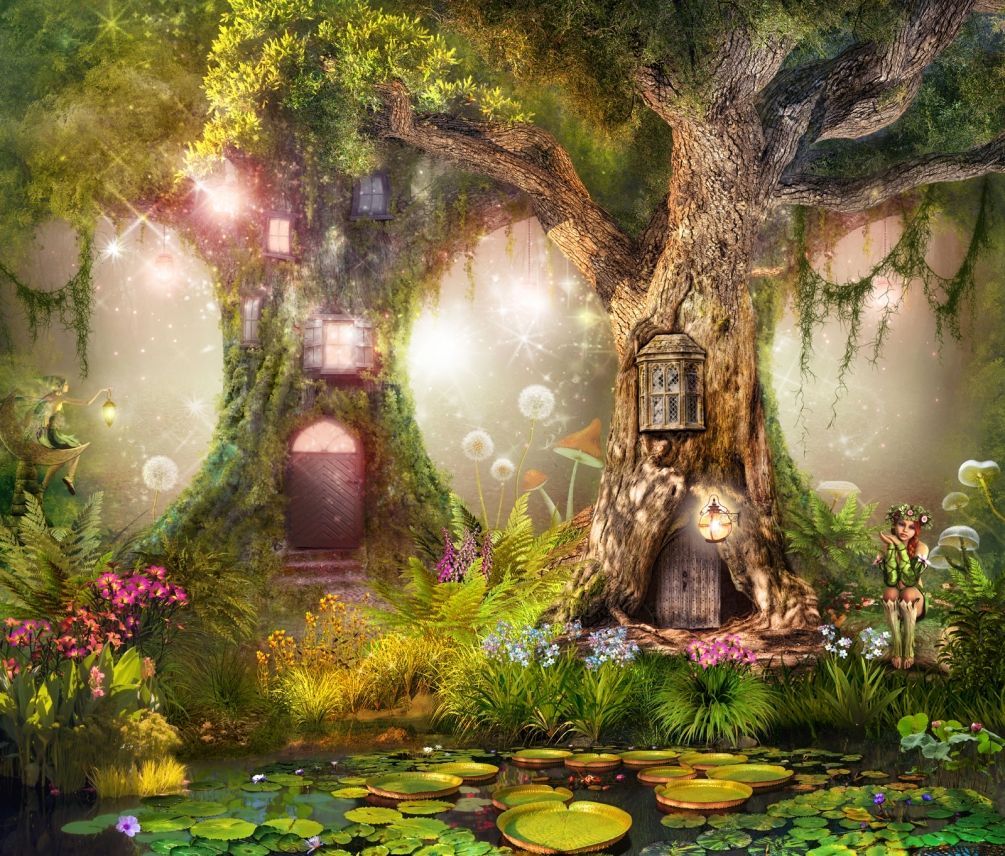 2. Игрушечные бегемот, лягушка, слон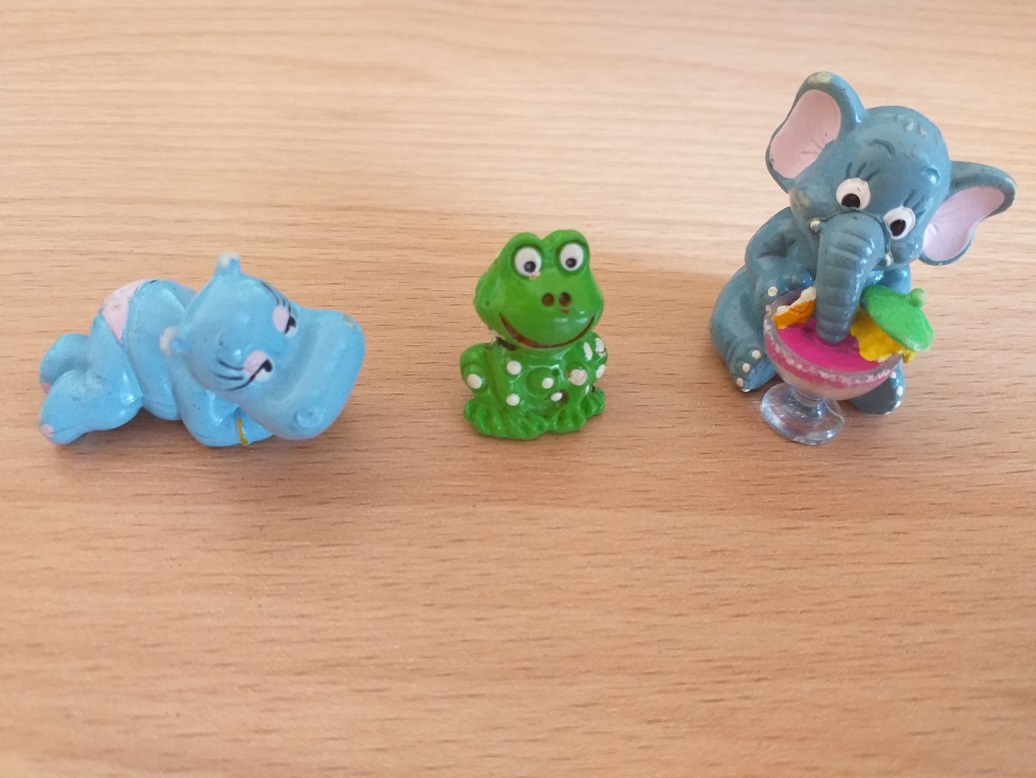 3.Искусственный цветок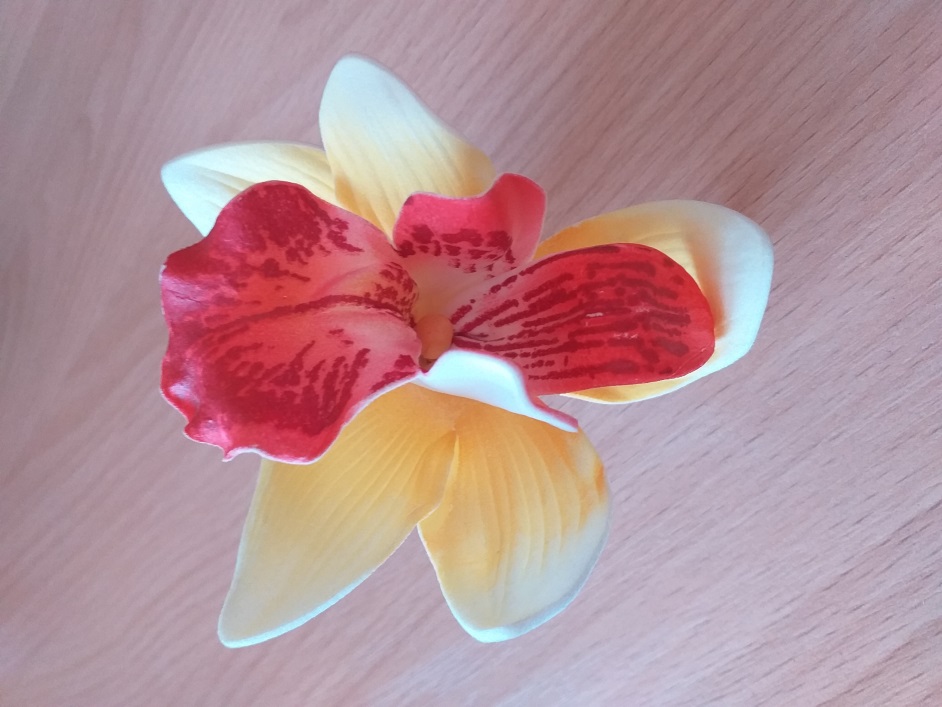 4.Карточки для работы с силой голоса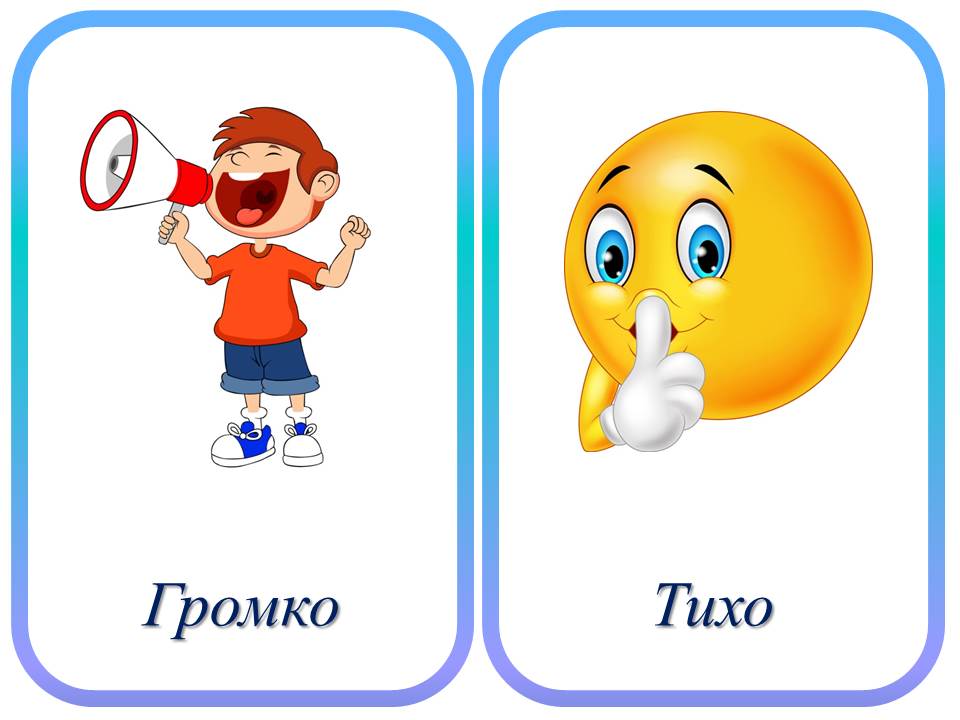 5.Схематическая опора для определения сравнительной фонетической характеристики звуков [м]-[м']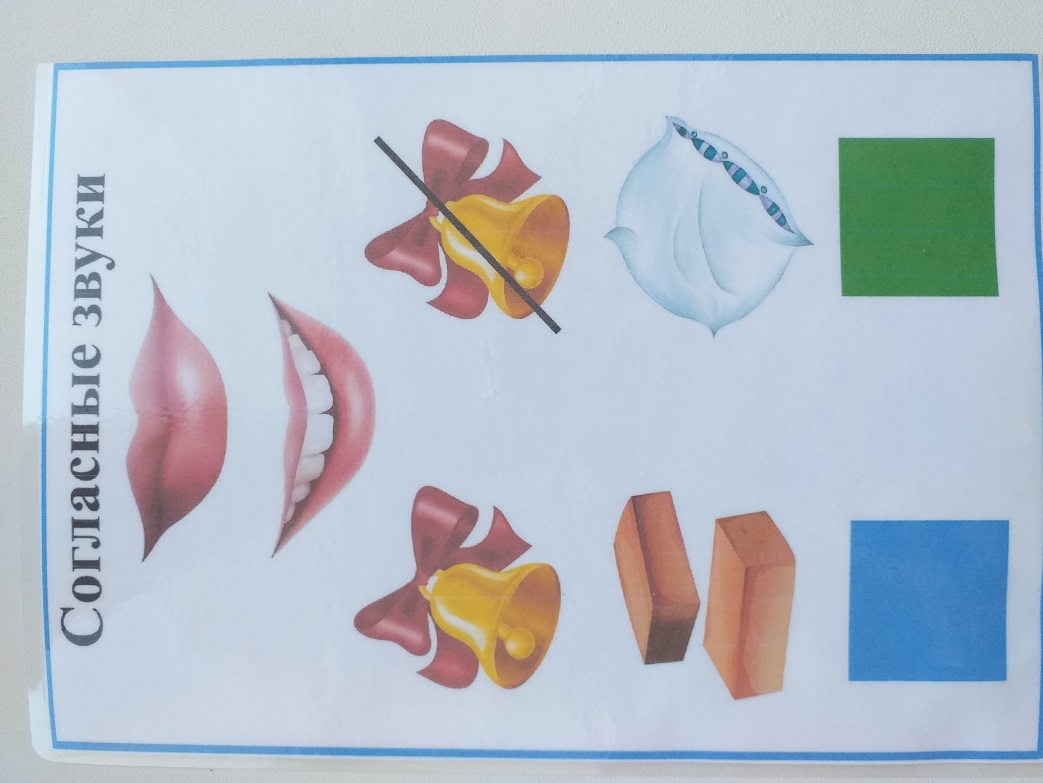 6.Картинки-изображения гномов «Макса» и «Микса»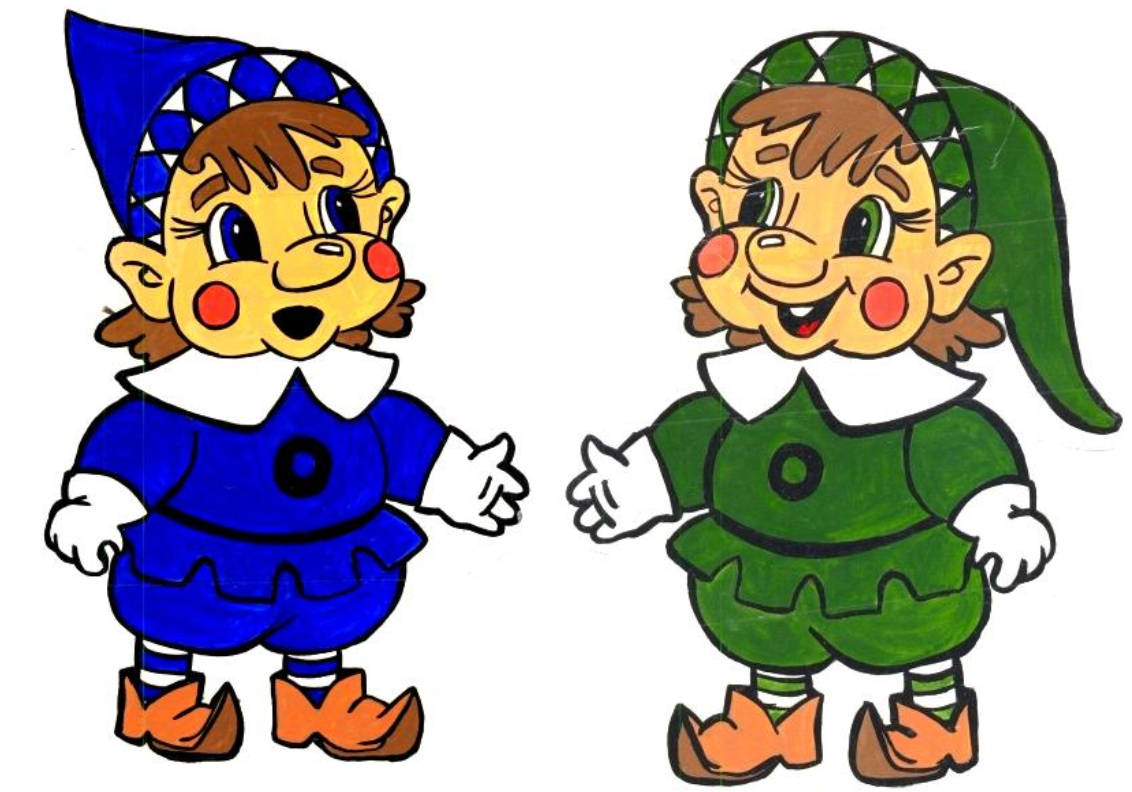 7. Кристаллы-картинки с изображением предметов, в названии которых имеются звуки [м]-[м']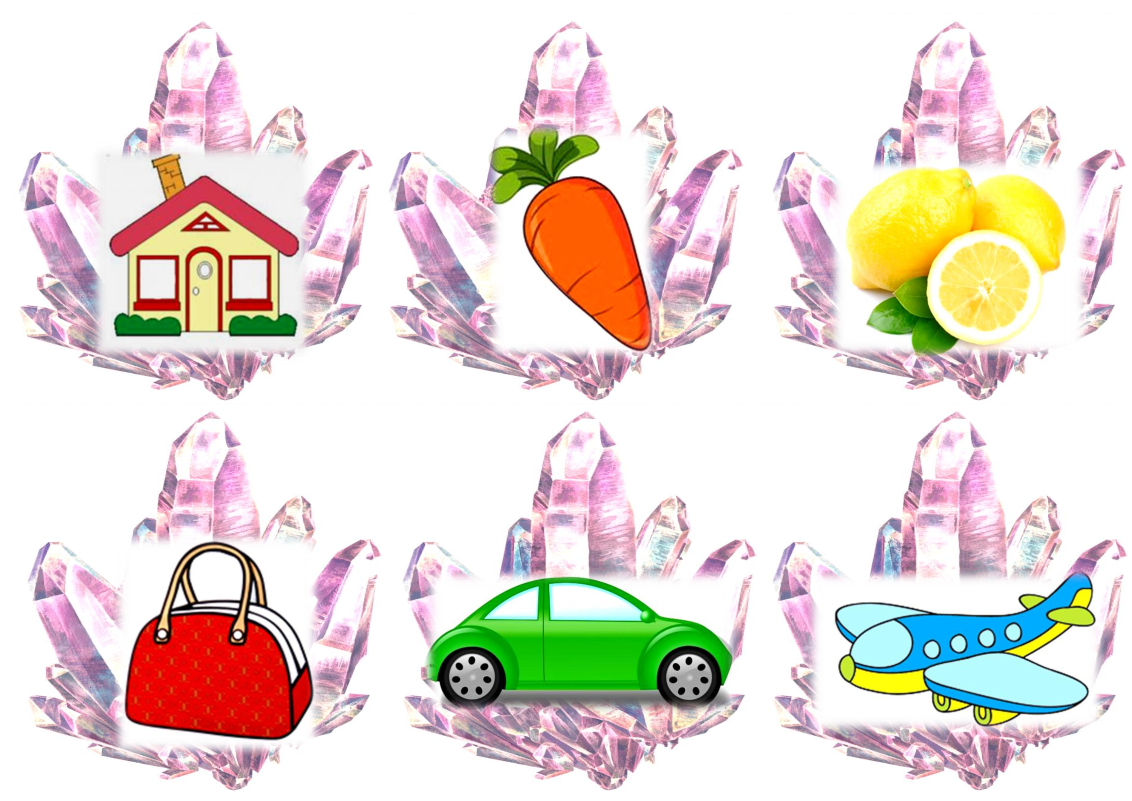 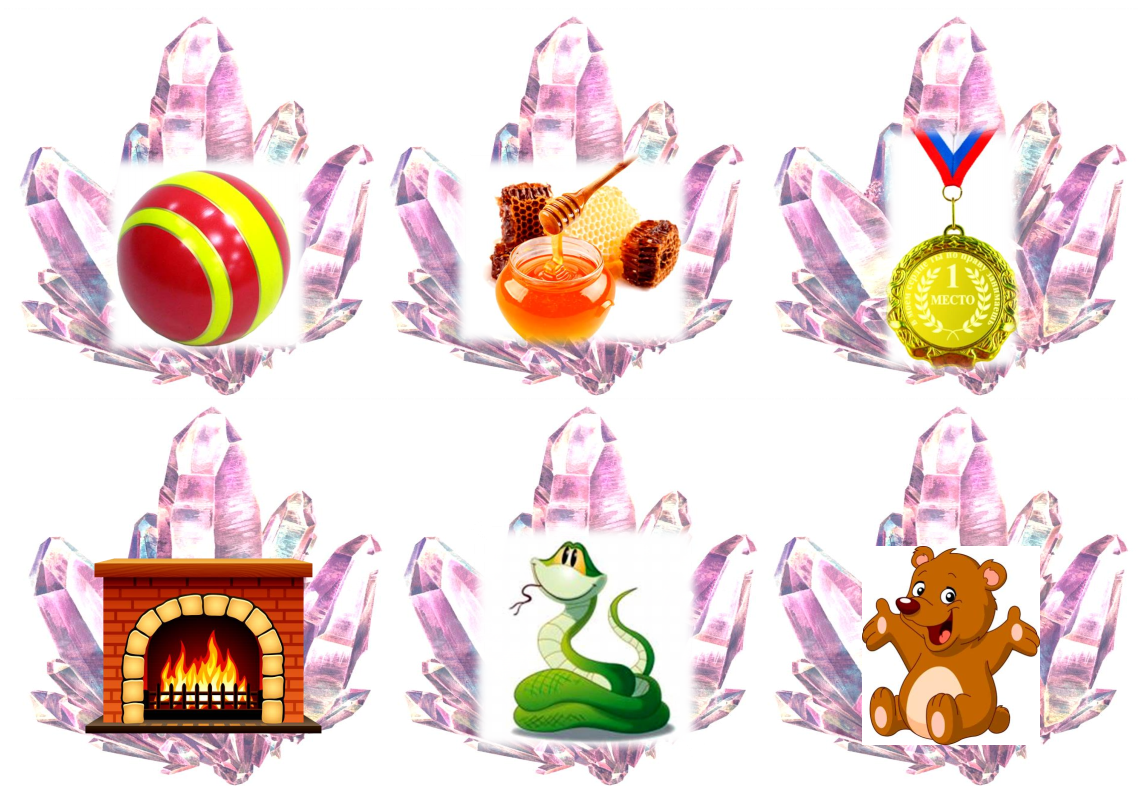 8.Муляжи овощей и фруктов в мешочке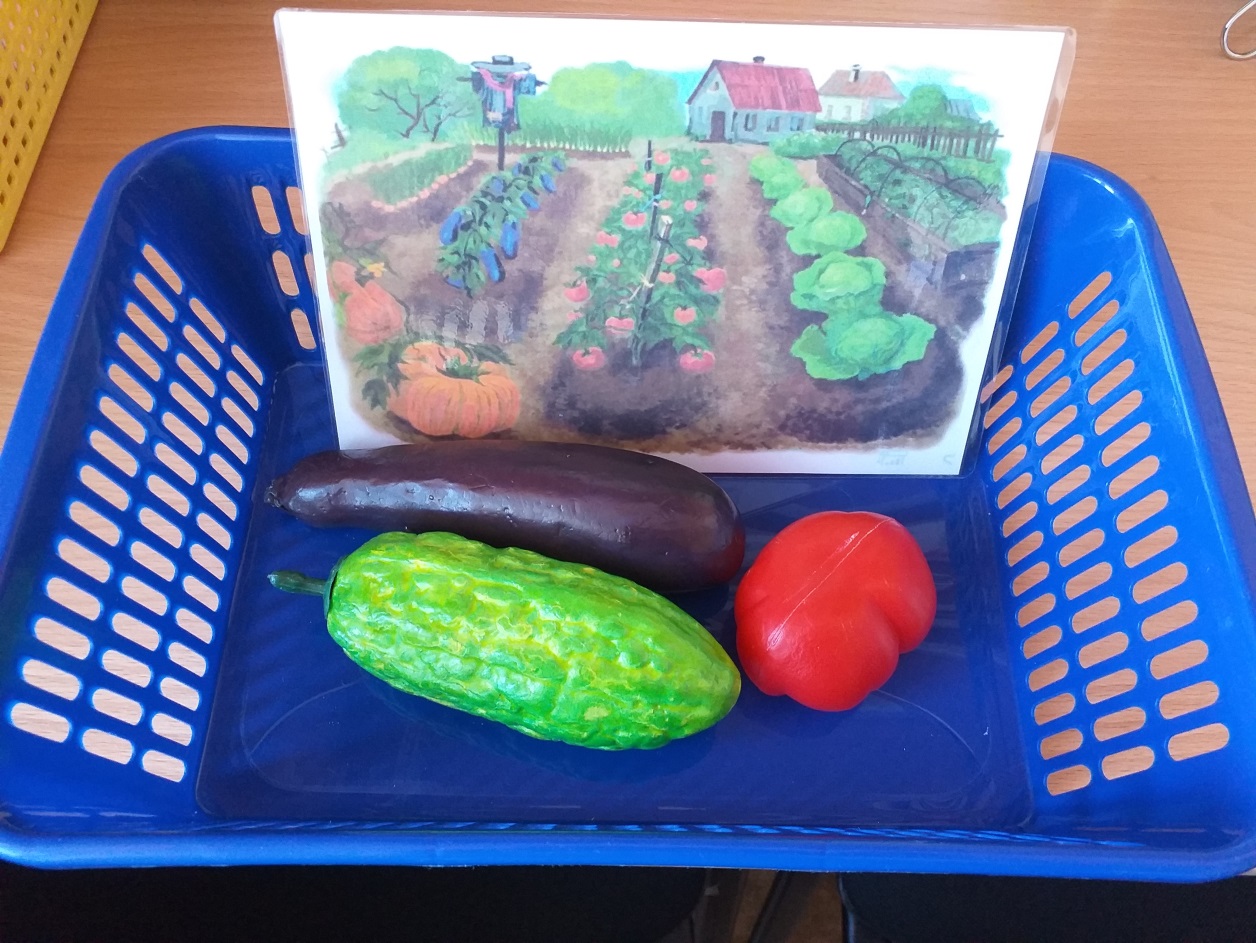 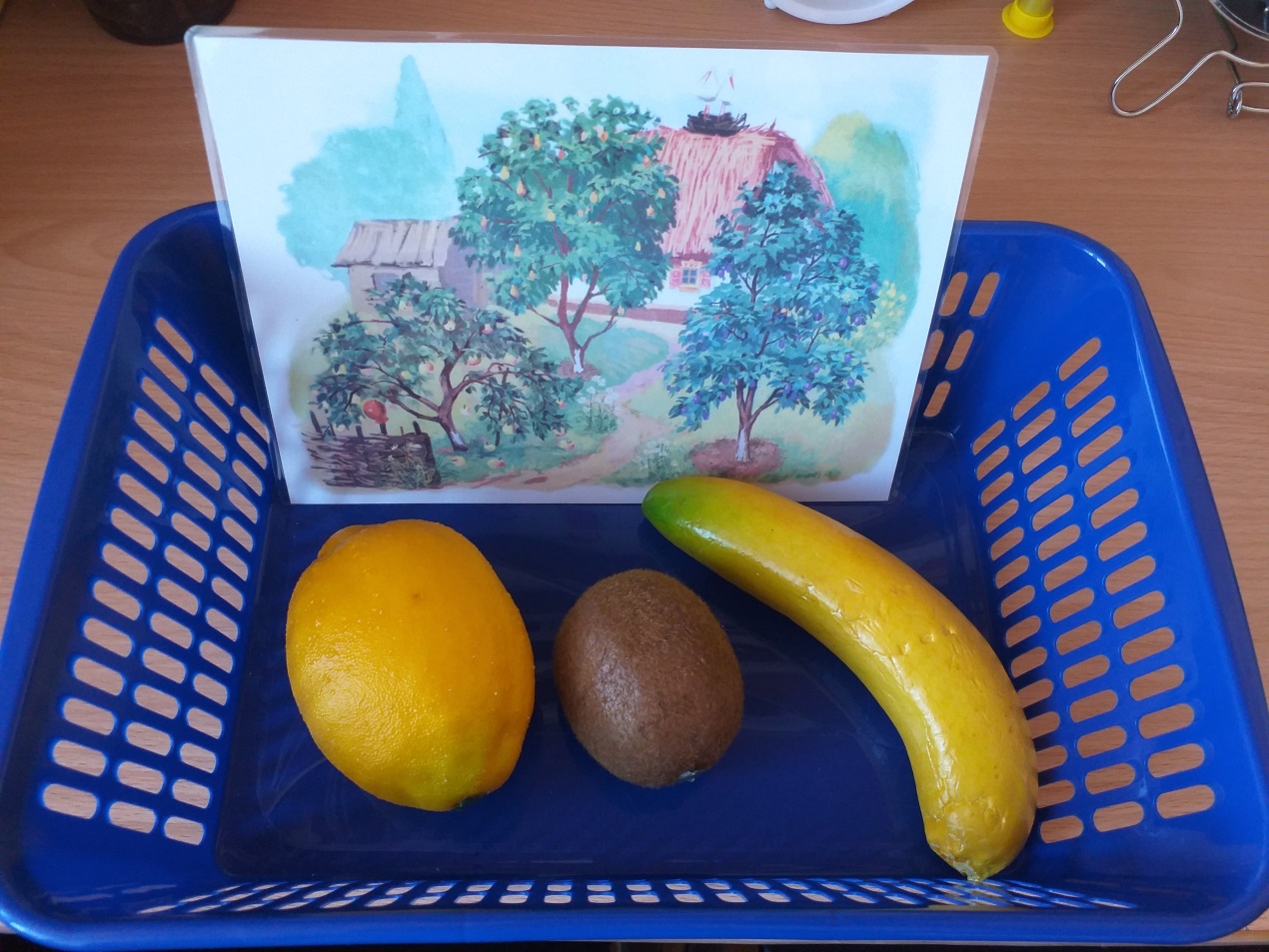 9.Картинки с изображением сада и огорода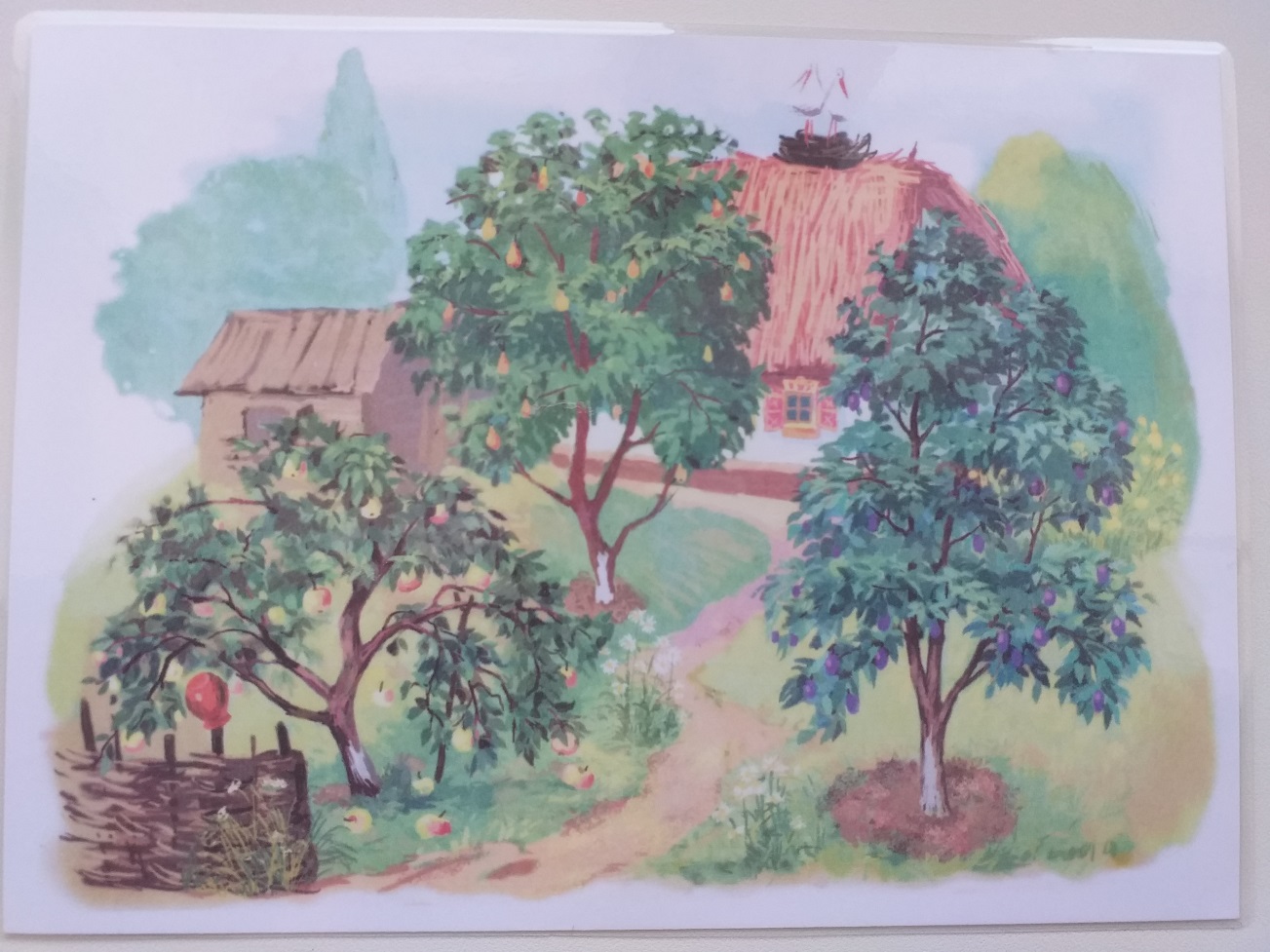 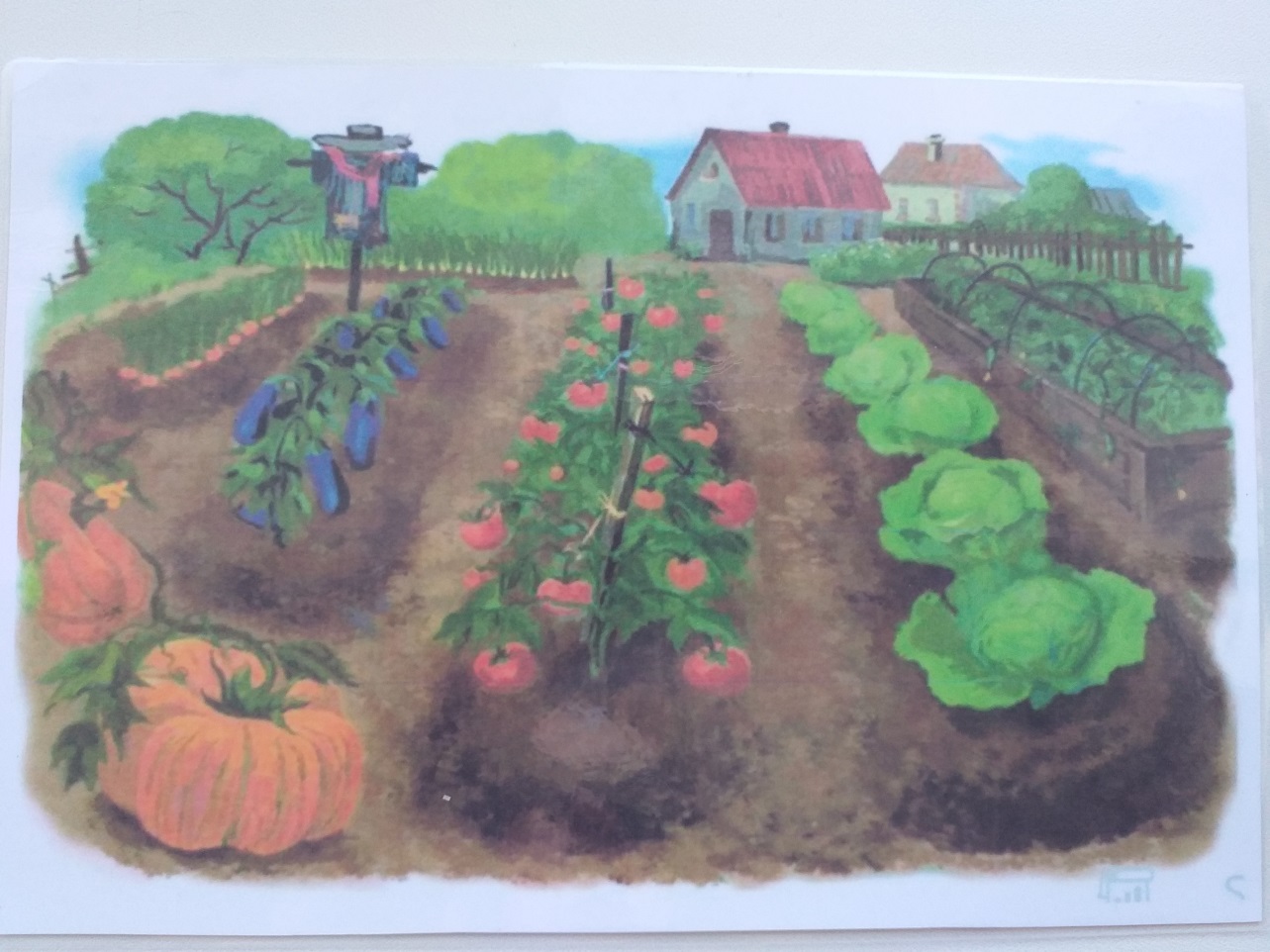 Этапы занятияДеятельность учителя-логопедаДеятельность ребенкаОборудованиеВводная частьПриветствие- Добрый день, уважаемые гости! Здравствуй, Лука! Вводная беседа-  Сегодня мы с тобой продолжим работать со звуками [м]-[м'] и вспомним овощи и фрукты.- Наше занятие будет необычным: мы отправляемся с тобой в сказочный лес.Предлагаем ребенку изображение сказочного леса.Артикуляционная гимнастика- Посмотри, в лесу есть волшебное болото. В нем живет бегемот.  (предлагаем ребенку игрушку бегемота). - Бегемот хочет с тобой поиграть. Давай мы вместе с бегемотом будем широко открывать ротик, а затем закрывать его:Рот пошире открываем, с бегемотиком играем,Широко откроем ротик, как голодный бегемотик.А теперь закроем рот, отдыхает бегемот. - В этом волшебном болоте еще живет вот такая улыбчивая лягушка (предлагаем ребенку игрушку лягушки). Давай улыбаться вместе с лягушечкой: Подражаем мы лягушке – тянем губки прямо к ушкам.- А ещё в болоте живет слон, и у него есть длинный хобот (предлагаем ребенку игрушку слона). Вот такой. Давай покажем своими губками какой длинный хобот у слона:Буду подражать слону – губы хоботом тяну.- Давай подразним слона и лягушку. Будем попеременно показывать то улыбку, то хоботок.- Молодец! Бегемоту, лягушке и слону понравилось с тобой играть. Дыхательная гимнастика- Лука, посмотри, сколько цветов в сказочном лесу. У них чудесный аромат. Давай понюхаем с тобой цветы: будем вдыхать носиком аромат, а выдыхать через ротик. (предлагаем ребенку искусственный цветок).- Умница, у тебя хорошо получается!Работа с силой голоса и гласными звуками [а]-[у]- Интересно, а кто еще живет в этом сказочном лесу? Давай с тобой позовем жителей леса. Нам помогут карточки: сначала будем звать тихо, а потом громко:Аааааааа…ААААААА…- Что-то никто не выходит…- Попробуем покричать  ААУУУ!Жестово-зрительное или вербальное приветствие.Ребенок выполняет артикуляционные упражнения. Ребенок выполняет дыхательное упражнение. Ребенок выполняет голосовое упражнение.Картинка с изображением сказочного леса.Зеркало, картинка с изображением сказочного леса;игрушечные бегемот, лягушка, слон.Картинка с изображением сказочного леса;искусственный цветок.Картинка с изображением сказочного леса; карточки для работы с силой голоса.Основная частьИгра «Знакомство с гномами Максом и Миксом и их любимыми звуками [м]-[м']» - работа с характеристикой звуков [м]-[м'], используя опорную схему.Предлагаем ребенку картинки-изображения гномов «Макса» и «Микса»; - Посмотри, на наш зов пришли гномы. Одного зовут Макс, другого – Микс. Эти гномы необычные, они звуковые. Как ты думаешь, какой звук любит Макс?- А какой Микс?- Правильно Макс любит звук [м], а Микс – звук [м']. - Опираясь на нашу схему, дадим характеристику звукам [м]-[м'].-  Когда произносим звук [м], губки смыкаются друг с другом, есть препятствие для воздушной струи, значит, звук – согласный.. Проверяем работу голоса, приставляем ладошку к горлышку и произносим: м, м, м, м – голосок дрожит, звенит, значит звук звонкий. Произнесем звук [м] еще раз и подумаем он твердый или мягкий. Правильно, он твёрдый.-  Когда произносим звук [м'], губки смыкаются друг с другом, есть препятствие для воздушной струи, значит, звук – согласный. Проверяем работу голоса, приставляем ладошку к горлышку и произносим: мь, мь, мь, мь – голосок дрожит, звенит, значит звук звонкий. Произнесем звук [м'] еще раз и подумаем он твердый или мягкий. Правильно, он мягкий.- Чем же похожи звуки [м]-[м']?- Они оба согласные, звонкие.- Чем отличаются звуки [м]-[м']?- Правильно, тем, что звук [м] твердый, а звук [м'] – мягкий.Упражнение «Волшебные кристаллы Макса и Микса» - дифференциация звуков [м]-[м']- Наши новые знакомые гномики Макс и Микс в своем сказочном лесу добывают кристаллы.  (Предлагаем ребенку кристаллы-картинки с изображением предметов, в названии которых имеются звуки [м]-[м']). - После последней добычи у них случилась неприятность: все добытые кристаллы перемешались, и они просят нас помочь разделить между ними кристаллы. Только надо помнить, что Максу нравятся все кристаллы, на которых изображены предметы со звуком [м], а Микс любит кристаллы со звуком [м'].- Молодец! Ты отлично справился с заданием! Пассивный пальчиковый массаж «Кристалловая дорожка» - Когда гномы добывают кристаллы, им приходится ходить по неровной и колкой кристалловой дорожке. Я покажу тебе, как они это делают (с помощью пластмассовых кристаллов логопед делает ребенку пальчиковый массаж), приговаривая:Наша ладошка – это дорожка (поглаживание ладошки).По дорожке Макс ходил, и кристаллы он добыл. (легкие покалывания кристаллами по пальчикам и ладошке)По дорожке Микс скакал, и кристаллов он набрал. (глубокие нажимы  кристаллами по пальчикам и ладошке)А теперь ладошка – это гнома ножка (поглаживание ладошки): Ножкой по кристаллам мы идем, (нажатие ладошкой сверху насыпи кристаллов)И нисколечко не устаем!Упражнение «Угощения для гномиков» - дифференциация овощей и фруктов.- Лука, нам с тобой нужно приготовить угощения для гномиков. (Показзываем ребенку мешочек с муляжами овощей и фруктов). В моем мешочке лежат фрукты и овощи. Мы будем угощать Макса овощами, а Микса – фруктами. Доставай из мешочка угощения и клади их в корзинку к нужному гномику.  Ребенок отвечает на вопрос, с помощью жестово-зрительной или вербальной коммуникации.Ребенок совместно с логопедом дает фонетическую, затем сравнительную характеристику звукам [м]-[м'], используя при этом доступные средства коммуникации.Ребенок совместно с логопедом выполняет задание на дифференциацию звуков [м]-[м'] в словах, используя при этом доступные средства коммуникации.Пассивный пальчиковый массаж кристаллами.Ребенок совместно с логопедом выполняет задание на дифференциацию овощей и фруктов, используя при этом доступные средства коммуникации и движения руками.Картинки-изображения гномов «Макса» и «Микса».Схематическая опора для определения сравнительной фонетической характеристики звуков [м]-[м'].Картинки-изображения гномов «Макса» и «Микса», кристаллы-картинки с изображением предметов, в названии которых имеются звуки [м]-[м'].Пластмассовые кристаллы.Картинки-изображения гномов «Макса» и «Микса», муляжи овощей и фруктов в мешочке; картинки с изображением сада и огорода; 2 пустые корзинки. Итог занятияУпражнение «Кристалловое настроение»- Наше путешествие по лесу подошло к концу. Пора прощаться с гномами Максом и Миксом. Давай скажем им пока!- Вот мы снова оказались у себя в школе! Наше путешествие закончено. - Давай вспомним, с какими звуками мы сегодня работали на занятии?- Ты отлично потрудился, за это Макс и Микс просили передать тебе волшебные кристаллы.- Если тебе понравилось наше занятие-путешествие, возьми красный кристалл, если не понравилось, возьми  зеленый.- Занятие окончено. До свидания, Лука!Жестово-зрительное или вербальное прощание с гномами.Ребенок отвечает на вопрос, с помощью жестово-зрительной или вербальной коммуникации.Жестово-зрительное или вербальное прощание.Кристаллы из пластмассы.